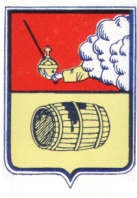 МУНИЦИПАЛЬНОЕ ОБРАЗОВАНИЕ "ВЕЛЬСКОЕ"СОВЕТ ДЕПУТАТОВ МО «ВЕЛЬСКОЕ»IV СОЗЫВА___________________________________________________________165 150, Архангельская область г. Вельск ул. Советская д.33, тел 8(81836)6-44-86(27 очередная сессия)РЕШЕНИЕ 26 марта  2019 года     № 204О внесении дополнений в Прогнозный план (программу) приватизации объектов муниципальной собственностимуниципального образования «Вельское» на 2019 год   В соответствии с Федеральным законом от 21 декабря 2001 №178-ФЗ «О приватизации государственного и муниципального имущества», статьей 217 Гражданского Кодекса Российской Федерации, Уставом муниципального образования "Вельское", Положением «О порядке  управления муниципальной собственностью», Совет депутатов муниципального образования «Вельское» IV созываРЕШАЕТ:1. Прогнозный план (программу) приватизации объектов муниципальной собственности МО «Вельское» на 2019, утверждённый решением Совета депутатов МО «Вельское»  от  04   декабря   2018  года  №193, дополнить пунктом 2 (Приложение №1). 2. Настоящее Решение подлежит официальному опубликованию и вступает в силу с момента его опубликования.Глава муниципального образования  «Вельское»                   Д.В. ЕжовПредседатель совета депутатов МО «Вельское»                       В.И. ГорбуновПриложение № 1к решению Совета депутатовМО «Вельское»от «26» марта 2019г.  №204Прогнозный план (программа) приватизацииобъектов муниципальной собственностимуниципального образования «Вельское» на 2019 год№Объект недвижимости  и его характеристикиПредполагаемые сроки  приватизации   1Здание котельной, кадастровый номер 29:01:190308:79, назначение: котельная, этажность: 2, общей площадью 538,4 кв.м., по адресу: Архангельская область, Вельский муниципальный район,                     МО «Вельское», г.Вельск, ул.Дзержинского, д.201,строение 7,с земельным участком, кадастровый номер 29:01:190308:57, категория земель: земли населенных пунктов, разрешенное использование: для эксплуатации здания котельной, площадью 4715,0 кв.м.,  по адресу: Архангельская область, Вельский район, г.Вельск, ул.Дзержинского, д.201, строение 7.I-IV квартал    7Автомобиль марки RENAULT LOGAN, тип ТС- легковой седан, категория ТС-В, год выпуска-2012, цвет кузова - синий, идентификационный номер (VIN)X7LLSRBYHCH502187, регистрационный номер K825 МС 29 (с комплектом запасной резины)IV квартал